Шаг 1. РегистрацияПройдите по ссылке и зарегистрируйтесь: https://idea.asi.ru/users/sign_in?sign_up3 варианта регистрации:1. По почте в Leader-IDВ открывшемся окне введите электронную почту и пароль для авторизации на Leader-ID.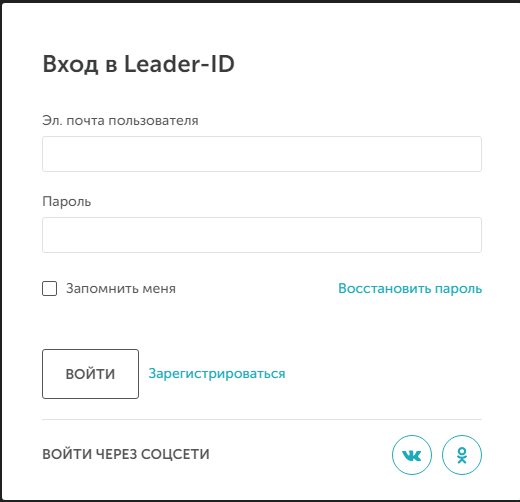 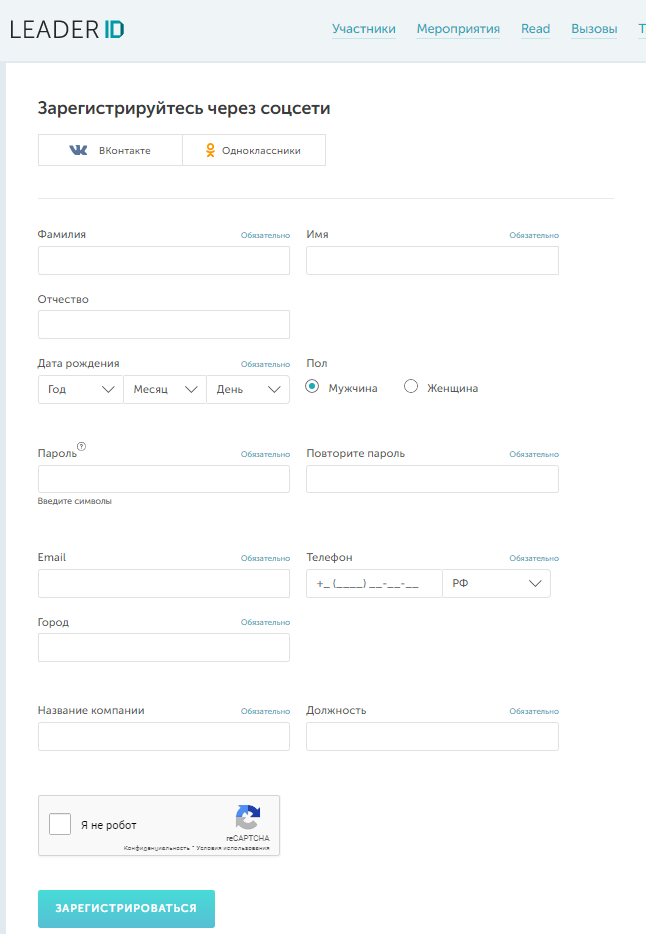 Если Вы не зарегистрированы на Leader-ID, нажмите «Зарегистрироваться» и заполните профиль.2. Через соц.сеть ВконтактеВ открывшемся окне введите электронную почту (телефон) и пароль для авторизации Вконтакте.3. Через соц.сеть FacebookВ открывшемся окне введите электронную почту (телефон) и пароль для авторизации на Facebook.Шаг 2. ГолосованиеПоставьте «Нравится» проектам:https://idea.asi.ru/improject-56/ideas/10945 «Великая Космическая Одиссея»https://idea.asi.ru/improject-46/ideas/10295 «Платформа NBICS.NET. Конструктор образовательных процессов и пространств»https://idea.asi.ru/improject-53/ideas/10882 «NBICS.NET. Конструктор прикладных цифровых платформ»https://idea.asi.ru/improject-55/ideas/10997 «Интеллектуальный пояс планеты»https://idea.asi.ru/improject-56/ideas/10635 «Консорциум IP lab»https://idea.asi.ru/improject-54/ideas/11448 «Космосемья»https://idea.asi.ru/improject-46/users/142047 «Школа генеральных конструкторов будущего и инженеров истории»https://idea.asi.ru/improject-46/ideas/11672 «Мир, который мы строим вместе»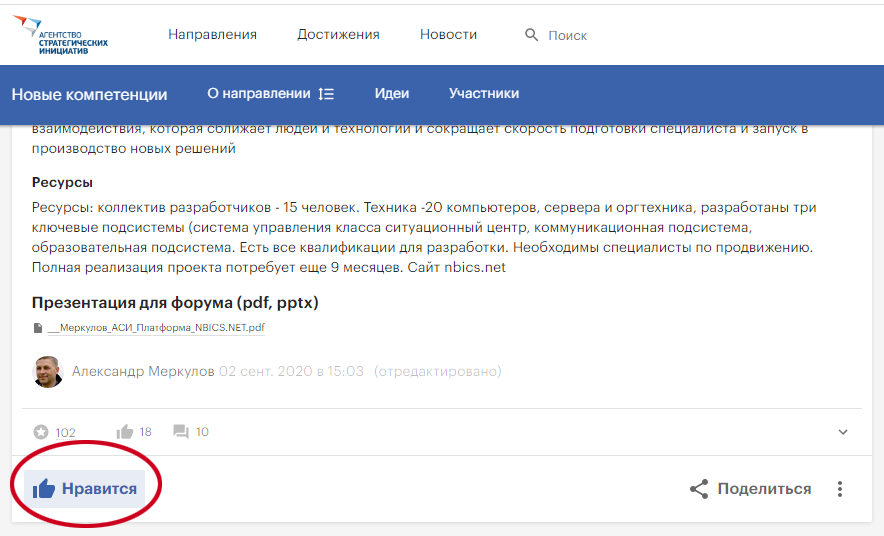 Шаг 3. КомментарийПредложите доработку или просьбу уточнить по проектам.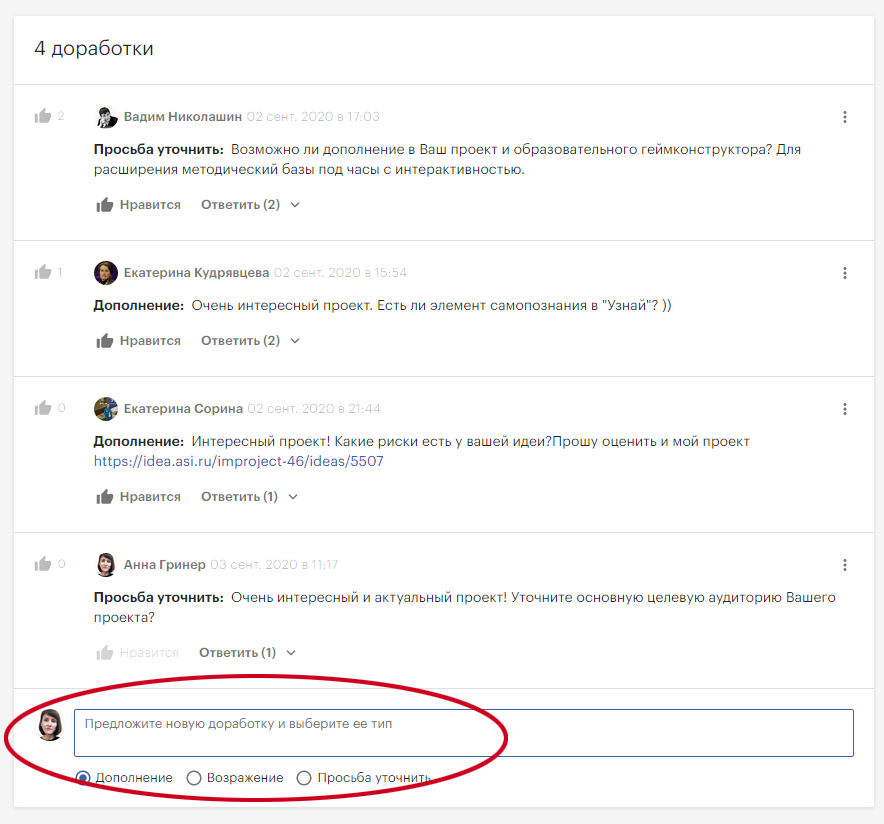 Шаг 4. Поделитесь в  своих группах